Modalités d’inscription LC2R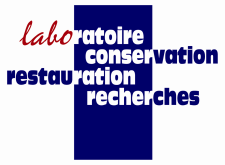 Nom:					Prénom:Institution:Adresse professionnelle:Mail:			@		Tel:				Cell.:Pays:*******Viendra: 	- seul- accompagné (les personnes accompagnantes ne participent pas aux travaux scientifiques du colloque) de .................. personnes			Mr/Mme			AdressePrix:1 Novembre 2012 – 31 décembre 2012 :	350 €1 janvier 2013 – 31 Mars 2013: 		450 €1 Avril 2013 – 17 juin 2013: 			550 €Tarif étudiant/chômeurs: 250 € du 1/11/2012 au 17/06/2013(présentation obligatoire de la carte)Tarif par personne accompagnante: 130 € (à régler à l’Hotel Odesia Vacances)En fonction du nombre de personnes accompagnantes (minimum 20 personnes), une animation touristique (visites de Nice, Grasse, Thoronet, Gorges du Verdon) sera proposée chaque après-midi.Le prix d’inscription comprend du lundi 17/6 au soir jusqu’au samedi 22/6 matin:- prise en charge par bus (Aller et Retour) entre le point d’arrivée et la conférence/hôtel- traduction simultanée (Français, Anglais, Espagnol)- actes du colloque (parution post colloque)- les repas de midi (uniquement les résidents au Domaine du Thronnet)- 1 repas du soir offert (19 Juin)- 1 excursion à Saint-Tropez (arrivée par mer), visite du village et du tout nouveau musée de l’histoire maritime (La Citadelle de Saint-Tropez)- accès à toutes les infrastructures de loisirs du Village Vacances (piscine, tennis...)Il ne comprend pas:- L’hôtellerie,- Le repas de gala (20 Juin),- Les repas du soir,- Les transports jusqu’à l’aéroport/gare,- Les repas de midi des résidents hors Domaine du Thronnet (Figanières en Provence) / Les membres du colloque logés à Draguignan payeront au LC2R les repas de midi.LES AUTEURS D’ARTICLES (conférences et posters) ET LES MEMBRES DU COMITE DE LECTURE ne payent pas de droits d’inscriptions (ils doivent régler leur hôtel).Montants:Droits d’inscription (cf. date de l’inscription):..............................................................	€Repas de midi des accompagnants: 80€ (4 repas) x.nbre accomp =...................	€Repas de gala (le 20 Juin), facultatif (40€):......................................................................€Repas de midi des congressistes logés hors Figanières: 80€ (4 repas)TOTAL 		..................................................................................................................€Règlement par chèque au:Laboratoire de Conservation, Restauration et RecherchesColloque Juin 201319, rue Frédéric Mireur83 300 DRAGUIGNANRèglement par virement bancaire (préciser votre nom et votre établissement bancaire lors du virement) au LC2R / Crédit Coopératif ToulonCode banque 42559 / Code guichet: 00036 / N° de compte: 41000006783 / Clé 54IBAN (virements depuis l’étranger)FR76 4255 9000 3641 0000 0678 354Code BIC CCOPFRPPXXXDans tous les cas une facture sera envoyée à l’adresse de la personne inscrite.En cas de désistement, le LC2R conservera 50% des droits d’inscription pour frais de dossier.